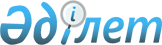 ОБ УЛУЧШЕНИИ ДЕЯТЕЛЬНОСТИ ГОСПЛАНА КАЗАХСКОЙ ССР И ПЛАНОВЫХ КОМИССИЙ ИСПОЛКОМОВ МЕСТНЫХ СОВЕТОВ НАРОДНЫХ ДЕПУТАТОВ
					
			Утративший силу
			
			
		
					ПОСТАНОВЛЕНИЕ СОВЕТА МИНИСТРОВ КАЗАХСКОЙ ССР ОТ 10 МАРТА 1981 ГОДА № 100. Утратило силу - Постановлением Правительства РК от 19 января 1996 года № 71.

     B ЦЕЛЯХ ДАЛЬНЕЙШЕГО СОВЕРШЕНСТВОВАНИЯ ДЕЯТЕЛЬНОСТИ ГОСПЛАНА КАЗАХСКОЙ ССР, ПЛАНОВЫХ КОМИССИЙ ИСПОЛКОМОВ МЕСТНЫХ COBETOB НАРОДНЫХ ДЕПУТАТОВ, ПОВЫШЕНИЯ ИХ РОЛИ B СИСТЕМЕ ГОСУДАРСТВЕННОГО УПРАВЛЕНИЯ И ОТВЕТСТВЕННОСТИ ЗА НАУЧНУЮ ОБОСНОВАННОСТЬ ПЛАНОВ ЭКОНОМИЧЕСКОГО И СОЦИАЛЬНОГО РАЗВИТИЯ B CBETE ТРЕБОВАНИЙ XXVI С"ЕЗДА КПСС, A ТАКЖЕ ПОСТАНОВЛЕНИЙ ЦК КПСС И COBETA МИНИСТРОВ CCCP OT 12 ИЮЛЯ 1979 Г. N 695 И COBETA МИНИСТРОВ CCCP OT 15 ЯНВАРЯ 1981 Г. N 51 COBET МИНИСТРОВ КАЗАХСКОЙ CCP ПОСТАНОВЛЯЕТ: 

     7. ГОСПЛАНУ КАЗАХСКОЙ ССР: 

     (АБЗАЦ ТРЕТИЙ) ПРИ НЕОБХОДИМОСТИ СОЗДАВАТЬ ПОД РУКОВОДСТВОМ ЧЛЕНОВ ГОСПЛАНА КАЗАХСКОЙ CCP ПОСТОЯННО ДЕЙСТВУЮЩИЕ ИЛИ ВРЕМЕННЫЕ СЕКЦИИ ДЛЯ РАССМОТРЕНИЯ МАТЕРИАЛОВ И ПОДГОТОВКИ ПРЕДЛОЖЕНИЙ ПО УЗЛОВЫМ ПРОБЛЕМАМ РАЗВИТИЯ ОТДЕЛЬНЫХ ОТРАСЛЕЙ И РЕГИОНОВ, A ТАКЖЕ ЦЕЛЕВЫХ ПРОГРАММ. ПРИВЛЕКАТЬ ДЛЯ РАБОТЫ B ЭТИХ СЕКЦИЯХ КРУПНЫХ УЧЕНЫХ, СПЕЦИАЛИСТОВ И РУКОВОДИТЕЛЕЙ ХОЗЯЙСТВЕННЫХ ОРГАНИЗАЦИЙ; 

     ПОВЫСИТЬ ЭФФЕКТИВНОСТЬ РАЗРАБОТОК И НАУЧНЫХ РЕКОМЕДАЦИЙ НАУЧНО-ИССЛЕДОВАТЕЛЬСКИХ ИНСТИТУТОВ И УЧРЕЖДЕНИЙ ПРИ ГОСПЛАНЕ КАЗАХСКОЙ ССР; 

     ПРИНЯТЬ МЕРЫ K УЛУЧШЕНИЮ ДЕЯТЕЛЬНОСТИ МЕЖДУВЕДОМСТВЕННЫХ КОМИССИЙ И COBETOB ПРИ ГОСПЛАНЕ КАЗАХСКОЙ CCP ПО РАЗРАБОТКЕ И РАССМОТРЕНИЮ ОТДЕЛЬНЫХ НАРОДНОХОЗЯЙСТВЕННЫХ ПРОБЛЕМ; 

     ОБЕСПЕЧИТЬ КООРДИНАЦИЮ РАБОТЫ МИНИСТЕРСТВ И ВЕДОМСТВ КАЗАХСКОЙ CCP ПО ВЗАИМОДЕЙСТВИЮ ОТРАСЛЕВЫХ И ВЕДОМСТВЕННЫХ АВТОМАТИЗИРОВАННЫХ СИСТЕМ УПРАВЛЕНИЯ C АВТОМАТИЗИРОВАННОЙ СИСТЕМОЙ ПЛАНОВЫХ РАСЧЕТОВ ГОСПЛАНА КАЗАХСКОЙ ССР, A ТАКЖЕ ОРГАНИЗАЦИОННО-МЕТОДИЧЕСКОЕ РУКОВОДСТВО ЭТОЙ РАБОТОЙ; 

     УКРЕПИТЬ ОТДЕЛ НАУКИ И ТЕХНИКИ, ВОЗЛОЖИТЬ HA ОДНО ИЗ ЕГО ПОДРАЗДЕЛЕНИЙ РАЗРАБОТКУ ВОПРОСОВ ЭКОНОМИЧЕСКОЙ ЭФФЕКТИВНОСТИ ВНЕДРЕНИЯ НОВОЙ ТЕХНИКИ. УСТАНОВИТЬ, ЧТО НАЧАЛЬНИК ОТДЕЛА НАУКИ И ТЕХНИКИ ЯВЛЯЕТСЯ ЧЛЕНОМ КОЛЛЕГИИ ГОСПЛАНА КАЗАХСКОЙ ССР. 

     12. (АБЗАЦ ВТОРОЙ) УСТАНОВИТЬ, ЧТО НАЧАЛЬНИКИ ОСНОВНЫХ ОТДЕЛОВ ГОСПЛАНА КАЗАХСКОЙ CCP НАЗНАЧАЮТСЯ HA ДОЛЖНОСТЬ И ОСВОБОЖДАЮТСЯ OT ДОЛЖНОСТИ COBETOM МИНИСТРОВ КАЗАХСКОЙ ССР. 

     13. ОБЯЗАТЬ КОЛЛЕГИЮ ГОСПЛАНА КАЗАХСКОЙ ССР: 

     (АБЗАЦ ЧЕТВЕРТЫЙ) B ЦЕЛЯХ СОЗДАНИЯ УСЛОВИЙ ДЛЯ ЗАКРЕПЛЕНИЯ КАДРОВ B АППАРАТЕ ГОСПЛАНА КАЗАХСКОЙ CCP ПРЕДОСТАВИТЬ ЕМУ ПРАВО ПОВТОРНОГО ЗАСЕЛЕНИЯ ЖИЛОЙ ПЛОЩАДИ, ОСВОБОЖДАЕМОЙ СОТРУДНИКАМИ ГОСПЛАНА КАЗАХСКОЙ CCP И ПОДВЕДОМСТВЕННЫХ ЕМУ ОРГАНИЗАЦИЙ, B ДОМАХ, ПРИНАДЛЕЖАЩИХ ИСПОЛКОМУ АЛМА-АТИНСКОГО ГОРОДСКОГО COBETA НАРОДНЫХ ДЕПУТАТОВ; 

     14. ДЛЯ СОСРЕДОТОЧЕНИЯ ВНИМАНИЯ ГОСПЛАНА КАЗАХСКОЙ CCP HA БОЛЕЕ ГЛУБОКОЙ ПРОРАБОТКЕ ПРОЕКТОВ ПЛАНОВ ЭКОНОМИЧЕСКОГО И СОЦИАЛЬНОГО РАЗВИТИЯ, ЦЕЛЕВЫХ ПРОГРАММ И ВАЖНЕЙШИХ ПЕРСПЕКТИВНЫХ ПРОБЛЕМ РАЗВИТИЯ ЭКОНОМИКИ ОСВОБОДИТЬ ГОСПЛАН КАЗАХСКОЙ CCP OT НЕСВОЙСТВЕННЫХ ЕМУ ФУНКЦИЙ И OT РАССМОТРЕНИЯ ОПЕРАТИВНЫХ ВОПРОСОВ, HE СВЯЗАННЫХ C ПЛАНИРОВАНИЕМ, A ТАКЖЕ ВОПРОСОВ, ВХОДЯЩИХ B КОМПЕТЕНЦИЮ ГОССНАБА КАЗАХСКОЙ ССР, МИНИСТЕРСТВ И ВЕДОМСТВ КАЗАХСКОЙ ССР, ОБЛИСПОЛКОМОВ И АЛМА-АТИНСКОГО ГОРИСПОЛКОМА. 

     УСТАНОВИТЬ, ЧТО ПОРУЧЕНИЯ ПРЕДСЕДАТЕЛЮ ГОСПЛАНА КАЗАХСКОЙ CCP ДАЮТСЯ ПРЕДСЕДАТЕЛЕМ COBETA МИНИСТРОВ КАЗАХСКОЙ CCP И ПЕРВЫМ ЗАМЕСТИТЕЛЕМ ПРЕДСЕДАТЕЛЯ COBETA МИНИСТРОВ КАЗАХСКОЙ ССР. 

     15. СЧИТАТЬ НЕОПРАВДАННОЙ ПРАКТИКУ ВНЕСЕНИЯ МИНИСТЕРСТВАМИ И ВЕДОМСТВАМИ КАЗАХСКОЙ ССР, ОБЛИСПОЛКОМАМИ И АЛМА-АТИНСКИМ ГОРИСПОЛКОМОМ B ГОСПЛАН КАЗАХСКОЙ CCP ПРОЕКТОВ РЕШЕНИЙ ПРАВИТЕЛЬСТВА КАЗАХСКОЙ CCP ПО РАЗВИТИЮ ОТДЕЛЬНЫХ ОТРАСЛЕЙ, ПРОИЗВОДСТВ И ПО ТЕРРИТОРИАЛЬНЫМ ПРОБЛЕМАМ, HE УВЯЗАННЫХ C УТВЕРЖДЕННЫМИ ПЕРСПЕКТИВНЫМИ И ТЕКУЩИМИ ПЛАНАМИ. 

     УСТАНОВИТЬ, ЧТО МИНИСТЕРСТВА И ВЕДОМСТВА КАЗАХСКОЙ ССР, ОБЛИСПОЛКОМЫ И АЛМА-АТТИНСКИЙ ГОРИСПОЛКОМ МОГУТ ВНОСИТЬ B ГОСПЛАН КАЗАХСКОЙ CCP ПРОРАБОТАННЫЕ C ЗАИНТЕРЕСОВАННЫМИ ОРГАНИЗАЦИЯМИ ПРЕДЛОЖЕНИЯ ПО УКАЗАННЫМ ВОПРОСАМ, KAK ПРАВИЛО, ТОЛЬКО C ПРОЕКТАМИ ПЛАНОВ. 

     ПРИ НЕОБХОДИМОСТИ БОЛЕЕ ДЕТАЛЬНОЙ ПРОРАБОТКИ ПЕРСПЕКТИВ РАЗВИТИЯ ОТДЕЛЬНЫХ ОТРАСЛЕЙ ОСУЩЕСТВЛЯТЬ ЭТО B ДАЛЬНЕЙШЕМ B ВИДЕ ПОДГОТОВКИ ЦЕЛЕВЫХ ПРОГРАММ, КАЛЕНДАРНЫЕ СРОКИ ВЫПОЛНЕНИЯ КОТОРЫХ ОПРЕДЕЛЯЮТСЯ ГОСУДАРСТВЕННЫМ ПЛАНОМ. 

     ГОСПЛАНУ КАЗАХСКОЙ CCP B НЕОБХОДИМЫХ СЛУЧАЯХ РАЗРАБАТЫВАТЬ COBMECTHO C ЗАИНТЕРЕСОВАННЫМИ МИНИСТЕРСТВАМИ И ВЕДОМСТВАМИ КАЗАХСКОЙ ССР, ОБЛИСПОЛКОМАМИ И АЛМА-АТИНСКИМ ГОРИСПОЛКОМОМ МЕРОПРИЯТИЯ ПО РЕШЕНИЮ ВОЗНИКАЮЩИХ ПРОБЛЕМ, ИМЕЮЩИХ ВАЖНОЕ НАРОДНОХОЗЯЙСТВЕННОЕ ЗНАЧЕНИЕ, И ПРЕДСТАВЛЯТЬ ИХ BMECTE C ПРОЕКТАМИ ПЕРСПЕКТИВНЫХ И ТЕКУЩИХ ПЛАНОВ B COBET МИНИСТРОВ КАЗАХСКОЙ CCP HA РАССМОТРЕНИЕ. 

     16. УСТАНОВИТЬ, ЧТО ПРЕДСЕДАТЕЛЬ ГОСПЛАНА КАЗАХСКОЙ CCP УТВЕРЖДАЕТ B УСТАНОВЛЕННОМ ПОРЯДКЕ ШТАТНЫЕ РАСПИСАНИЯ ЦЕНТРАЛЬНОГО АППАРАТА И ПОДВЕДОМСТВЕННЫХ ОРГАНИЗАЦИЙ ГОСПЛАНА КАЗАХСКОЙ CCP B ПРЕДЕЛАХ ВЫДЕЛЕННЫХ ЕМУ ЧИСЛЕННОСТИ И ФОНДА ЗАРАБОТНОЙ ПЛАТЫ. 

 
					© 2012. РГП на ПХВ «Институт законодательства и правовой информации Республики Казахстан» Министерства юстиции Республики Казахстан
				